_______________________________________________________
(наименование организации образования)Поурочный план или краткосрочный план для педагога организаций среднего образования
Уравнения высших степеней, приводимые к виду квадратного уравнения (тема урока)Раздел:Раздел:10.3А Многочлены10.3А Многочлены10.3А Многочлены10.3А Многочлены10.3А МногочленыФИО педагогаФИО педагогаАнгибаева У.	Ангибаева У.	Ангибаева У.	Ангибаева У.	Ангибаева У.	Дата: Дата: Класс: 10Класс: 10 Количество присутствующих:  Количество присутствующих: Количество отсутствующих:Количество отсутствующих:Количество отсутствующих:Тема урокаТема урокаУравнения высших степеней, приводимые к виду квадратного уравненияУравнения высших степеней, приводимые к виду квадратного уравненияУравнения высших степеней, приводимые к виду квадратного уравненияУравнения высших степеней, приводимые к виду квадратного уравненияУравнения высших степеней, приводимые к виду квадратного уравненияЦели обучения в соответствии 
с учебной программойЦели обучения в соответствии 
с учебной программой10.2.2.2 - применять метод введения новой переменной при решении уравнений высших степеней;10.2.2.2 - применять метод введения новой переменной при решении уравнений высших степеней;10.2.2.2 - применять метод введения новой переменной при решении уравнений высших степеней;10.2.2.2 - применять метод введения новой переменной при решении уравнений высших степеней;10.2.2.2 - применять метод введения новой переменной при решении уравнений высших степеней;Цели урокаЦели урокаВсе учащиеся смогут: Решать уравнения высших степеней применяя метод введения новой переменной, объяснять решения уравнений.Большинство учащихся будут уметь: применять полученные знания при решении уравнений.Некоторые учащиеся смогут: анализировать, сравнивать, обобщать.Все учащиеся смогут: Решать уравнения высших степеней применяя метод введения новой переменной, объяснять решения уравнений.Большинство учащихся будут уметь: применять полученные знания при решении уравнений.Некоторые учащиеся смогут: анализировать, сравнивать, обобщать.Все учащиеся смогут: Решать уравнения высших степеней применяя метод введения новой переменной, объяснять решения уравнений.Большинство учащихся будут уметь: применять полученные знания при решении уравнений.Некоторые учащиеся смогут: анализировать, сравнивать, обобщать.Все учащиеся смогут: Решать уравнения высших степеней применяя метод введения новой переменной, объяснять решения уравнений.Большинство учащихся будут уметь: применять полученные знания при решении уравнений.Некоторые учащиеся смогут: анализировать, сравнивать, обобщать.Все учащиеся смогут: Решать уравнения высших степеней применяя метод введения новой переменной, объяснять решения уравнений.Большинство учащихся будут уметь: применять полученные знания при решении уравнений.Некоторые учащиеся смогут: анализировать, сравнивать, обобщать.      Ход урока      Ход урока      Ход урока      Ход урока      Ход урока      Ход урока      Ход урокаЭтап урока/ ВремяДействия педагогаДействия педагогаДействия ученикаДействия ученикаОцениваниеРесурсыНачало урока5 минОрганизационный момент. Создание положительного настроя на продуктивную работу.Давайте наш урок начнем с пожелания друг другу добра. Я рада, что у нас отличное настроение.Надеюсь, что урок пройдет интересно и увлекательно.Проверка домашнего задания Организационный момент. Создание положительного настроя на продуктивную работу.Давайте наш урок начнем с пожелания друг другу добра. Я рада, что у нас отличное настроение.Надеюсь, что урок пройдет интересно и увлекательно.Проверка домашнего задания  Приветствуют друг другаЯ желаю тебе добра, ты желаешь мне добра, мы желаем друг другу добра. Если будет трудно - я тебе помогу.Определяют цель урока Приветствуют друг другаЯ желаю тебе добра, ты желаешь мне добра, мы желаем друг другу добра. Если будет трудно - я тебе помогу.Определяют цель урокавзаимопроверка  +  и –на доске записаны решенияСередина урока8минСоздание проблемной ситуации Мотивирует учащихся, создает проблемную ситуацию, развивает логическое и критическое мышлениеКакие способы решения уравнений вы знаете? Изучение новой темы. Обучающимся предлагаются задания, после выполнения которой они сами сформулируют алгоритм решения уравнений методом введения новой переменной: (учитель может помогат)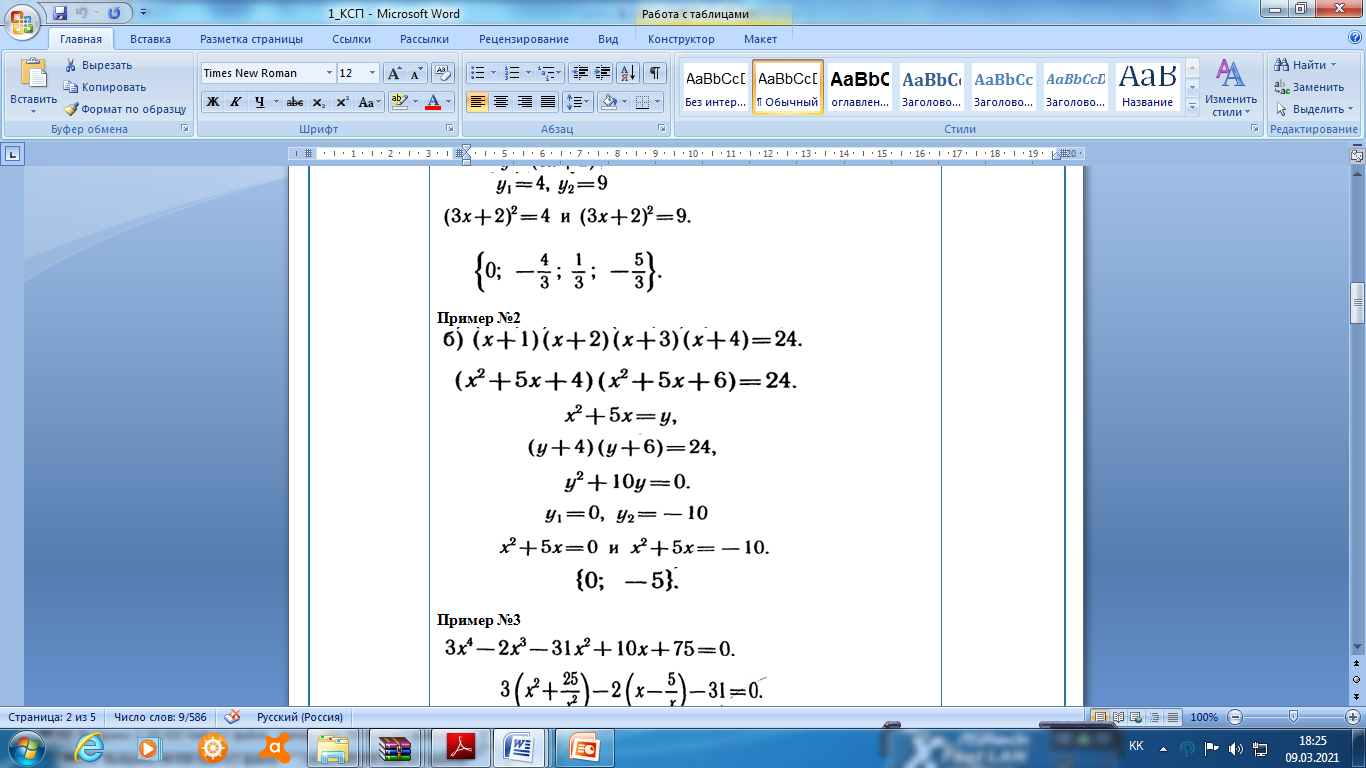 Уравнение n-ой степени с одной переменной, в котором коэффициенты равноудаленных от концов членов равны, назывется симметрически уравнением.Алгоритм решения симметрического уравнения четвертой степени Создание проблемной ситуации Мотивирует учащихся, создает проблемную ситуацию, развивает логическое и критическое мышлениеКакие способы решения уравнений вы знаете? Изучение новой темы. Обучающимся предлагаются задания, после выполнения которой они сами сформулируют алгоритм решения уравнений методом введения новой переменной: (учитель может помогат)Уравнение n-ой степени с одной переменной, в котором коэффициенты равноудаленных от концов членов равны, назывется симметрически уравнением.Алгоритм решения симметрического уравнения четвертой степени Отвечают на вопросы, делают выводы.Решают уравнение.Слушают, отвечают на вопросы, делают выводы, работают с учебником;Отвечают на вопросы, делают выводы.Решают уравнение.Слушают, отвечают на вопросы, делают выводы, работают с учебником;Похвала учителя Фразы могут быть таковыми:Так держать, Молодец, Прекрасное начало, Замечательно.Похвала учителя слайд №2Слайд №3Слайд №4Слайд №5Работа с учебником 9мин  №34.6(2)  №34.9(1, 3)  №34.6(2)  №34.9(1, 3)Ученики по желанию выходят к доске и выполняют номера. ВзаимопомощьУченики по желанию выходят к доске и выполняют номера. Взаимопомощьпохвала учителя взаимопроверкаУчебник Абылкасымова А.Е. 2019гСлайд №6Индивидуальная работа5минРешите уравнение с помощью введения новой переменной: 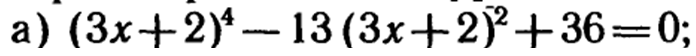 Решите уравнение с помощью введения новой переменной: работают самостоятельноработают самостоятельносамопроверка приложение 1решение на слайде №7Формативное оценивание(8 мин)работают самостоятельноработают самостоятельноОценка учителя.Раздаточный материалРефлекция(4 мин)Подведение итогов урока.В конце урока учащиеся проводят рефлексию:- что узнал, чему научился- что осталось непонятным - над чем необходимо работатьГде возможно учащиеся могут оценить свою работу и работу своих одноклассников по определенным критериямПодведение итогов урока.В конце урока учащиеся проводят рефлексию:- что узнал, чему научился- что осталось непонятным - над чем необходимо работатьГде возможно учащиеся могут оценить свою работу и работу своих одноклассников по определенным критериямОбобщают изученный материал.Делают вывод. Оценивают свою работу на уроке(самооценивание и оценка учителя)Обобщают изученный материал.Делают вывод. Оценивают свою работу на уроке(самооценивание и оценка учителя)Похвала учителяДомашнее задание1 мин §34   №34.6(3)  №34.9 (2,4) §34   №34.6(3)  №34.9 (2,4)Записывают в дневники домашнее задание.Записывают в дневники домашнее задание.Учебник Абылкасымова А.Е. 2019 гСлайд №8